EVERYTHING YOU NEED TO KNOW BEFORE TAKING OUT A STUDENT LOAN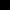 